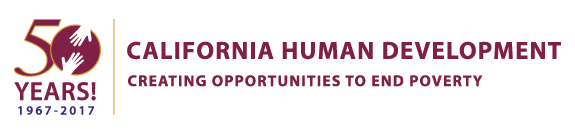 California Human DevelopmentJob Description Title: 	Distance Learning Student Aid 
Department: 	Community ServicesReports To: 	Community Services Coordinator
FLSA Status: 	Non-Exempt Location:	Yuba City	
Revised Date:	9/17/2020Summary Description:  The Distance Learning Student Aid will comply with all governing educational requirements and funding sources. This is a fast-paced service position working with students at a CHD facility to reduce educational disparities for distance learners. Distance Learning Student Aids are responsible for helping students to understand different subjects, assess, assist and encourage the students in the learning processes and answer all doubts and questions of the student regarding to that topic for students.  DUTIES  RESPONSIBILITIES:Lead one-on-one or small group lessons that cater to the needs and goals of their students.Review classroom or curricula topics and assessments received by the student.Assist students with homework, projects, test preparation, papers, research or other academic tasks.Work with student(s) to help them understand key concepts being taught in the classroomTeaching skills to improve academic performance, including study strategies, note-taking skills and approaches to answering test questions Demonstrating academic best practices for specific subjects and assignments, including research and writing tactics Developing and distributing teaching materials to supplement classroom lessons, including study guides Conducting practice tests to track progress, identify areas of improvement and help set goals for exam preparation Providing students positive and constructive feedback Offering feedback on progress to students' parents and teachers where appropriate.  clients, ensuring that job development services are provided. Actively participate in the safety program and provide meaningful suggestions for working safely.Perform other related duties as assigned.Supervisory Responsibilities                   			NoneRequired Skills and AbilitiesBilingual English/Punjabi is required.Thorough knowledge of specific academic subjects. Ability to speak effectively before groups of students or to clearly explain challenging concepts, provide instructions and deliver feedback.Ability to add, subtract, multiply, and divide in all units of measure, using whole numbers, common fractions, and decimals.  Ability to compute rate, ratio, and percent and to draw and interpret bar graphs.Ability to solve practical problems and deal with a variety of concrete variables in situations where only limited standardization exists. Ability to motivate and encourage students to improve their academic performance using effective goal-setting strategies.Creativity and flexibility in order to personalize their learning approach for individual students.Patience and compassion for students as they develop skills and improve their performanceAbility to interpret a variety of instructions furnished in written, oral, diagram, or schedule form.Must display proficiency in MS Word/Excel/Office and PowerPoint.Education and/or Experience                   			High school diploma or general education degree (GED), Bachelor’s preferredThree-year related experience and/or trainingEquivalent combination of education and experience.Bilingual English/Punjabi is required.Certificates, Licenses, Registrations Must possess a valid California drivers’ license, proof of auto insurance and be insurable under agency policy if driving a company or personal vehicleTutoring or Coaching Certification preferred.Physical Requirements  Regularly: Stand; Walk; Sit; Manual Dexterity; ReachingOccasionally: Climb or balance; Stoop, kneel, crouch, or crawl; Lift up to 50 poundsVision:  Must have close and distance visionWork Environment Occasionally: Wet or humid condition; Outdoor weather conditions; Extreme heatNoise level:  Moderate noise (examples: business office with computers and printers, light traffic) This job description is not an exclusive or exhaustive list of all job functions that an employee in this position may be asked to perform from time to time.  All employees are to maintain a positive work atmosphere by acting and communicating in a manner so that you get along with customers, clients, co-workers, management and stakeholders. Employment at CHD is at-will. This means employment is for an indefinite period of time and it is subject to termination by the employee or by CHD, with or without cause, with or without notice, and at any time.Employee Signature:  ________________________		_______    Date:  _____________Supervisor’s Signature:  ________________________		_______    Date:  _____________Reviewed by Human Resources: ________________________		_    Date:  _____________